11 клас.Тема уроку: Білки як високомолекулярні сполуки, склад їх молекул, хімічна                                            будова, біологічне значення.Цілі уроку: формування ключових компетентностей: математична грамотність, уміння вчитись впродовж життя, екологічна грамотність і здорове життя;формування предметних  компетентностей: розширити уявлення про різноманітність органічних сполук на прикладі білків як природних полімерів,   вивчити їхній склад, хімічну  будову і властивості; розчинність у воді,  гідроліз,  денатурацію, якісні реакції на білки;розвивати пізнавальну активність учнів, виробляти вміння спостерігати, робити висновки, пояснювати хід експерименту; виховувати уважність, наполегливість.Обладнання: Періодична система хімічних елементів, презентація, розчин яєчного білка, NaOH, CuSО4, HNO3, пробірки, схеми, таблиці.Тип уроку: комбінованийХід уроку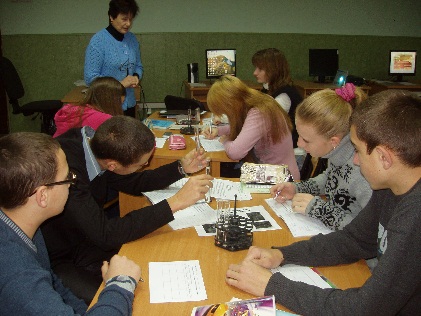  І. Організаційний етап. ІІ. Актуалізація опорних знань учнів.      1.«Перевір свої знання». Робота за індивідуальними завданнями (слайд)1). Чим відрізняється молекула фруктози від молекули глюкози:   а) кількістю гідроксильних груп;   б) кетонною групою;   в) карбоксильною групою?2). Яка реакція є якісною на крохмаль:    а) з сульфатною кислотою;    б) з гідроксидом натрію;     в) з йодом 3). Як діє на крохмаль гаряча вода:     а) розчиняється;     б) набухає, утворюючи клейстер;     в) не розчиняється 4). Які із записаних сполук є амінокислотами:    а) цистеїн;   б) етанол;   в) хлорметан5). Масова частка Нітрогену в амінооцтовій кислоті:       а) 0,28;    б) 0,19;    в) 0,166). Завдяки якій реакції у природних умовах відбувається синтез вуглеводів:      а) фотосинтезу;      б) взаємодія з насиченими вуглеводнями;      в) взаємодія з ацетиленовими вуглеводнями2.  Робота біля дошки ( 3 учні). Розв’язування задач.  Картка № 1. Знайдіть молекулярну формулу речовини, що складається з 54,4% Карбону, 36,4% Оксисену і 9,1% Гідрогену. Густина за воднем цієї речовини дорівнює 44.Картка № 2 .Який мінімальний об’єм  аміаку   потрібно пропустити через розчин масою 300 г з масовою часткою хлороцтової кислоти 20% для повного перетворення її в амінооцтову кислоту? Об’єм розрахуйте при (н.у.) Картка № 3.  Внаслідок спалювання 0,93г органічної  речовини утворилось 0,672 л вуглекислого газу, 1,35г води і азот.  Густина цієї речовини за повітрям становить 1,07. Визначити її склад і написати структурну формулу.Вчитель. Із розв’язаних задач на дошці ми робимо висновок,  що до складу амінокислот входять групи -NH2 і –COOH. Загальна формула амінокислот NH2-R-COOH.ІІ. Мотивація навчання.Вчитель. Чи задумувались ви над тим, що лежить в основі життя?Спочатку були передбачення, що символом зародження життя є яйце. Ось чому білок пташиного яйця дав назву всьому класові – білки. Білки - найважливіша складова частина організмів. Основну роль в усіх життєвих процесах відіграють білки. Давайте спробуємо сьогодні на уроці обґрунтувати вислів  «Життя – це спосіб існування білкових тіл»ІІІ. Повідомлення теми і мети уроку(слайд)   Як же амінокислоти утворюють білкову молекулу?Напишемо утворення дипептиду(використовуючи схему деяких амінокислот). Один учень записує на дошці, інші учні в зошитах.В 1888р. російський біохімік О. Я. Данилевський указав на наявність пептидних груп в білковій молекулі. Перші синтези поліпептидів здійснив німецький ученийЕ. Фішер у 1903-1907р. ІV. Вивчення нового матеріалу.Білки - високомолекулярні сполуки, утворені амінокислотними залишками, які з’єднані між собою пептидними зв’язками. Білки складаються з Карбону(50-55%), Гідрогену( 7%), кисню(21-23%), азоту(15-17%), сірки(0,3-2,5%), фосфору(0,1-2%), Cu, Fe, Zn.Молекулярна маса білків виражається десятками і сотнями тисяч, а в деяких білків вона досягає кількох мільйонів. Наприклад: молекулярна маса інсуліну – 35000; гемоглобіну – 68000.За хімічним складом білки, які гідролізуються, поділяють на дві групи – прості (протеїни, складаються з амінокислот) та складні ( протеїди, амінокислоти і небілкові речовини (вуглеводи, фосфорна кислота, нуклеїнові кислоти).За фізіологічними функціями білки поділяють на два класи: фібрилярні – побудовані волокна живих тканин, кератин (шкіра, волосся, нігті, роги, пір’я, м’язи); глобулярні – підтримують і регулюють життєві процеси (ферменти, гемоглобін, гормони).Класифікація білків( схема)За хімічним складом:прості-протеїни( із залишків амінокислот)складні - протеїди( амінокислоти, H3PO4, нуклеїнові кислоти)За фізіологічними функціями:фібрилярні -побудовані волокна живих тканин;глобулярні - підтримують і регулюють життєві процеси (ферменти, гемоглобін, гормони)У природних білках зустрічається біля 20 амінокислот. Кожному білку властива своя особлива амінокислотна послідовність, генетично контрольована, тобто закодована в ДНК клітини, які виробляє даний білок.Білки складають 50-60% всіх органічних речовин клітини, містяться у всіх живих клітинах. Хоча велика масова частка в організмі рослин і тварин припадає на білки, вони є дефіцитним матеріалом, про що свідчить те, що жири і вуглеводи мають запасний матеріал у вигляді крохмалю і глікогену, а білки про запас організм не відкладає. Коли організм починає голодувати, він використовує для підтримання життєвих процесів запасні вуглеводи і жири, а коли дані запаси вичерпуються, то організм використовує структурні білки. З цього ми робимо висновок, що білки є основою життя.В курсі біології ви вивчили структури білків і їхні короткі характеристики. Розглянемо схему(слайд)             Структура білків         а) первинна;         б) вторинна;         в) третинна;             г) четвертинна.Бесіда. 1. Які структури білка ви знаєте?  2. Що собою являє первинна структура?( Ланцюжок із залишків амінокислот,   з’єднаних пептидними зв’язками). Перший білок, первинну структуру якого в 1954р. вдалося розшифрувати англійцю Ф. Сенгеру - інсулін ( регулює вміст цукру в крові).  3.Дайте характеристику вторинній структурі білків   (Ланцюжок згорнутий в спіраль, пептидні групи –CO-NH- полярна, здатна утворювати водневі зв’язки).  4. Схарактеризуйте третинну структуру білка. (Спіраль, згорнута нерегулярним способом у компактну глобулу). Із зближенням –СООН і –ОН утворюється складно ефірний місток; -СООН і- NH2 сольовий місток; -S-S- дисульфідний місток.  5. Дайте характеристику четвертинній структурі білка. (Ця структура характерна для всіх білків і являє собою комплекс із молекул білкової і небілкової природи). Прикладом може бути гемоглобін – білок крові.(емпірична формула гемоглобіну C759H1208N210S2O204Fe4 )Фізичні властивості (схема)Фібрилярні - нерозчинні у воді;Глобулярні- розчинні у воді, розчинах кислот, лугів, солей. Можна виділити білок в кристалічному стані ( гемоглобін крові, білок курячого яйця ).Дослід: розчинення білка у воді ( утворюється колоїдний розчин при добавленні амонію сульфату відбувається осадження білка)Білки виконують різноманітні функції, тому необхідні білки з різною розчинністю. Наприклад, білки, які є структурним матеріалом у мембранах клітин, через які проходить вода з розчинними солями, мають бути нерозчинними. Розчинні білки знаходяться у крові, тканинній рідині.Хімічні властивості ( схема, слайд)1.Гідроліз2.Амфотерність3.Денатурація4.Кольорові реакції  а) біуретова;  б) ксантопротеїнова.1. Гідроліз.Під дією ферментів або внаслідок нагрівання з розчинами кислот або лугів білки гідролізуються. Робота з підручником. Учні розглядають рівняння гідролізу і записують в зошит. Таким чином, під час гідролізу молекули води приєднуються за місцем пептидних зв’язків, які руйнуються і утворюються карбоксильні й аміногрупи. Білки розщеплюються на окремі амінокислоти. Білок  - полімер, тому здатний полімеризуватися. Завдяки здатності гідролізу вати, білки розпадаються в травному тракті до амінокислот, які всмоктуються в крові і пересинтизовуються у специфічні білки даного організму.2. Амфотерність. Якщо в молекулі білка міститься більше карбоксильних груп, він виявляє властивості кислоти (сполучається з лугами), коли переважають аміногрупи, білок має властивості основи (взаємодіє з кислотою). Всі процеси в живих клітинах відбуваються завдяки амфотерності білків, організми можуть регулювати сталу кислотність середовища в якому діють ферменти.3. Денатурація.Дослід. Денатурація білка. Денатурація – це руйнування вторинної та третинної структури. Порушення зв’язків(водневих, сольових, ефірних, дисульфідних).Запитання:  Що показує дана схема? (схема денатурації і ренатурації білка)4. Кольорові реакції (слайд)На столі  пробірки з кольоровими реакціями. Які реакції потрібно провести, щоб одержати такі результати?Лабораторний дослід. Учні виконують лабораторну роботу(інструкція).Пояснення результатів досліду.Запитання: Де можна використати дані реакції? (Лаборант використовує кольорову реакцію для визначення білка в сечі, що має значення при діагностиці захворювання ( в здорової людини білка в сечі немає)Значення білків(слайд) В курсі біології ви вивчали значення білків. Давайте згадаємо, яку роль виконують дані функції білків.1. Будівельна ( складова частина біологічних мембран, мікро трубочок, мікро ниток).2. Захисна ( захист організму від паразитів та сторонніх білків).3.Сигнальна ( окремі білки мембран здатні розпізнавати хімічні  формули і реагувати на них).4. Рухова (скорочення м’язів).5.Запасаюча (антитіла, знешкоджують нейтральні чужорідні для організму речовини).6.Живильна.7.Транспортна (транспортує неорганічні йони та специфічні органічні речовини).8. Енергетична (при розщепленні 1г білка виділяється 17,2кДж енергії).9. Регуляторна (регулює активність обміну речовин).10. Каталітична (прискорює біохімічні реакції).V. Узагальнення і систематизація знань учнів.Завдання для самоперевірки «Подумайте!» (слайд)1. При вивченні желатину в якості моделі використовують синтетичний поліпептид  полігліцин. Складіть реакцію поліконденсації гліцину і наведіть структурну формулу полігліцину?  2. Чому зменшується вага м’яса і риби після їх теплової обробки? 3. Як можна визначити, чи є білок у досліджуваному розчині (твердому залишку)? 4. Про що свідчить утворення «піни» під час варіння м’яса? 5.Які зміни відбуваються з білками при нагріванні:                    а) згортаються;                   б) підвищують свою розчинність;                   в) викристалізовуються?VІ. Підсумок уроку, повідомлення домашнього завдання.